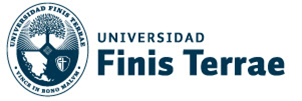 FONDO DE APOYO A LA INVESTIGACIÓN Y DIFUSIÓN CIENTÍFICA Y ARTÍSTICAEl Fondo de Apoyo a la Investigación y Difusión Científica y Artística está destinado a: 1) apoyar económicamente la postulación como investigador responsable a fondos concursables externos, nacionales o internacionales 2) financiar la inscripción como conferencista, ponente o expositor a congresos en Chile o en el extranjero y 3) financiar la traducción de artículos para ser publicados en revistas indexadas.Requisitos:Podrán postular académicos de la UFT. Las solicitudes deberán ser enviadas a Santiago Aránguiz Pinto (saranguiz@uft.cl) utilizando el formulario respectivo.Las solicitudes deberán venir firmadas por el solicitante y el decano o el responsable de la unidad académica a la cual pertenece el investigador o el docente.Las solicitudes podrán ser cubiertas parcial o íntegramente dependiendo de los recursos disponibles por la DIP.La DIP informará del resultado de la solicitud dentro de un plazo de una semana (cinco días hábiles).Se recibirán solicitudes entre el 1 de enero y el 31 de diciembre del año en curso.        Santiago, abril de 2019